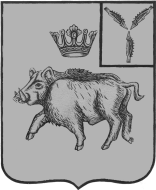 СОВЕТЦАРЕВЩИНСКОГО  МУНИЦИПАЛЬНОГО ОБРАЗОВАНИЯБАЛТАЙСКОГО МУНИЦИПАЛЬНОГО РАЙОНАСАРАТОВСКОЙ ОБЛАСТИСорок шестое  заседание Совета четвертого созываРЕШЕНИЕот  09.06.2021  №  204	с. ЦаревщинаО внесении изменений в решение Совета депутатов Царевщинского муниципального образованияот 05.04.2012  № 144 «Об утверждении  Положения  о контрольно-счетной комиссии Царевщинского  муниципального образования Балтайскогомуниципального района Саратовской области»В соответствии с Федеральным законом от 30.04.2021 № 116-ФЗ 
«О внесении изменений в отдельные законодательные акты Российской Федерации», Федеральным законом от 07.02.2011 № 6-ФЗ «Об общих принципах организации и деятельности контрольно-счётных органов субъектов Российской Федерации и муниципальных образований»,  руководствуясь статьей 21 Устава Царевщинского муниципального  образования Балтайского муниципального района Саратовской области,   Совет Царевщинского муниципального образования Балтайского муниципального района   Саратовской области РЕШИЛ:1. Внести в решение Совета депутатов Царевщинского муниципального образования от 05.04.2012  № 144  «Об утверждении  Положения  о контрольно-счетной комиссии  Царевщинского муниципального образования Балтайского муниципального района  Саратовской области» (с изменениями от 19.12.2019 № 112)  следующие изменения:1.1. В приложении к решению:1) статью 6 изложить в следующей редакции:«Статья 6. Требования к кандидатурам на должности председателя, заместителя председателя и аудиторов Контрольно-счетной комиссии1. На должность председателя Контрольно-счетной комиссии, а также заместителя и аудиторов при условии их утверждения в составе Контрольно-счетной комиссии, назначаются граждане Российской Федерации, имеющие высшее образование и опыт работы в области государственного, муниципального управления, государственного, муниципального контроля (аудита), экономики, финансов, юриспруденции не менее трёх лет.2. Гражданин Российской Федерации не может быть назначен на должность председателя Контрольно-счетной комиссии, а также заместителя председателя или аудитора при условии их утверждения в составе Контрольно-счетной комиссии, в случае:1) наличия у него неснятой или непогашенной судимости;2) признания его недееспособным или ограниченно дееспособным решением суда, вступившим в законную силу;3) отказа от прохождения процедуры оформления допуска к сведениям, составляющим государственную и иную охраняемую федеральным законом тайну, если исполнение обязанностей по должности, на замещение которой претендует гражданин, связано с использованием таких сведений;4) прекращения гражданства Российской Федерации или наличия гражданства (подданства) иностранного государства либо вида на жительство или иного документа, подтверждающего право на постоянное проживание гражданина Российской Федерации на территории иностранного государства. 3. Председатель Контрольно-счетной комиссии, а также заместитель председателя и аудиторы при условии их утверждения в составе  Контрольно-счетной комиссии, не могут состоять в близком родстве или свойстве (родители, супруги, дети, братья, сестры, а также братья, сестры, родители и дети супругов) с главой муниципального образования, с главой Балтайского муниципального района, руководителями судебных и правоохранительных органов, расположенных на территории Балтайского муниципального района.4. Председатель Контрольно-счетной комиссии, а также заместитель председателя и аудиторы при условии их утверждения в составе  Контрольно-счетной комиссии, не могут заниматься другой оплачиваемой деятельностью, кроме преподавательской, научной и  иной творческой деятельности. При этом преподавательская, научная и иная творческая деятельность не может финансироваться исключительно за счет средств иностранных государств, международных и иностранных организаций, иностранных граждан и лиц без гражданства, если иное не предусмотрено международным договором Российской Федерации или законодательством Российской Федерации.5. Председатель Контрольно-счетной комиссии, а также заместитель председателя и аудиторы при условии их утверждения в составе  Контрольно-счетной комиссии, обязаны представлять сведения о своих доходах, об имуществе и обязательствах имущественного характера, а также о доходах, об имуществе и обязательствах имущественного характера своих супруги (супруга) и несовершеннолетних детей в порядке, установленном нормативными правовыми актами Российской Федерации, Саратовской области, муниципальными нормативными правовыми актами.»;2) статью 7 изложить в следующей редакции:«Статья 7. Гарантии статуса должностных лиц Контрольно-счетной комиссии1. Председатель и инспекторы Контрольно-счетной комиссии, а также заместитель председателя и аудиторы при условии их утверждения в составе  Контрольно-счетной комиссии, являются должностными лицами Контрольно-счетной комиссии.2. Воздействие в какой-либо форме на должностных лиц Контрольно-счетной комиссии в целях воспрепятствования осуществлению ими должностных полномочий или оказания влияния на принимаемые ими решения, а также насильственные действия, оскорбления, а равно клевета в отношении должностных лиц Контрольно-счетной комиссии либо распространение заведомо ложной информации об их деятельности влекут за собой ответственность, установленную законодательством Российской Федерации и (или) законодательством Саратовской области.3. Должностные лица Контрольно-счетной комиссии подлежат государственной защите в соответствии с законодательством Российской Федерации о государственной защите судей, должностных лиц правоохранительных и контролирующих органов и иными нормативными правовыми актами Российской Федерации.4. Должностные лица Контрольно-счетной комиссии обладают гарантиями профессиональной независимости.5. Должностное лицо Контрольно-счетной комиссии, замещающее муниципальную должность, досрочно освобождается от должности на основании решения Совета в случае:1) вступления в законную силу обвинительного приговора суда в отношении них;2) признания их недееспособным или ограниченно дееспособным вступившим в законную силу решением суда;3) прекращения гражданства Российской Федерации или наличия гражданства (подданства) иностранного государства либо вида на жительство или иного документа, подтверждающего право на постоянное проживание гражданина Российской Федерации на территории иностранного государства;4) подачи письменного заявления об отставке;5) нарушения требований законодательства Российской Федерации при осуществлении возложенных на них должностных полномочий или злоупотребления должностными полномочиями, если за решение о досрочном освобождении проголосует большинство от установленного числа депутатов Совета;6) достижения установленного законом Саратовской области, нормативным правовым актом Балтайского муниципального района в соответствии с федеральным законом предельного возраста пребывания в должности;7) выявления обстоятельств, предусмотренных частями 2-3 статьи 6 настоящего Положения.».2. Настоящее решение вступает в силу с 01.07.2021 и подлежит обнародованию.3. Контроль за исполнением настоящего решения возложить на постоянно действующую комиссию Совета Царевщинского муниципального образования по бюджетной политике и налогам.Глава  Царевщинскогомуниципального образования                                   Д.В.Морозов